Liebe Mitglieder des Vereins "Freundeskreis Fröndenberg-Snowsk e.V.",vom 19. bis 27. Mai 2018 erblüht die Innenstadt Fröndenbergs wieder bei den Blumen-Kunst-Tagen zu voller Pracht. Auch der Freundeskreis Fröndenberg-Snowsk beteiligt sich an der Verschönerung der Stadt. Unseren Schaukasten in der Eulenstraße 12 - gegenüber vom Kriegerdenkmal – haben Gudrun und Manfred Beckmann mit viel Phantasie und großem Engagement mit gebastelten Blumen und mit Bändern in den Farben der ukrainischen Landesfahne geschmückt (siehe Anlagen). Der Vorstand dankt ihnen dafür herzlich und empfiehlt den Blick in unsern Schaukasten z. B. am vor uns liegenden sonnigen Wochenende.Bei der Lösung der Preisfrage können die Blüten in der linken Vase oder auch das Internet helfen, wenn jemand das Frühlingslied nicht kennen sollte.Für heute sende ich Ihnen herzliche Grüße.Goddert Ulmke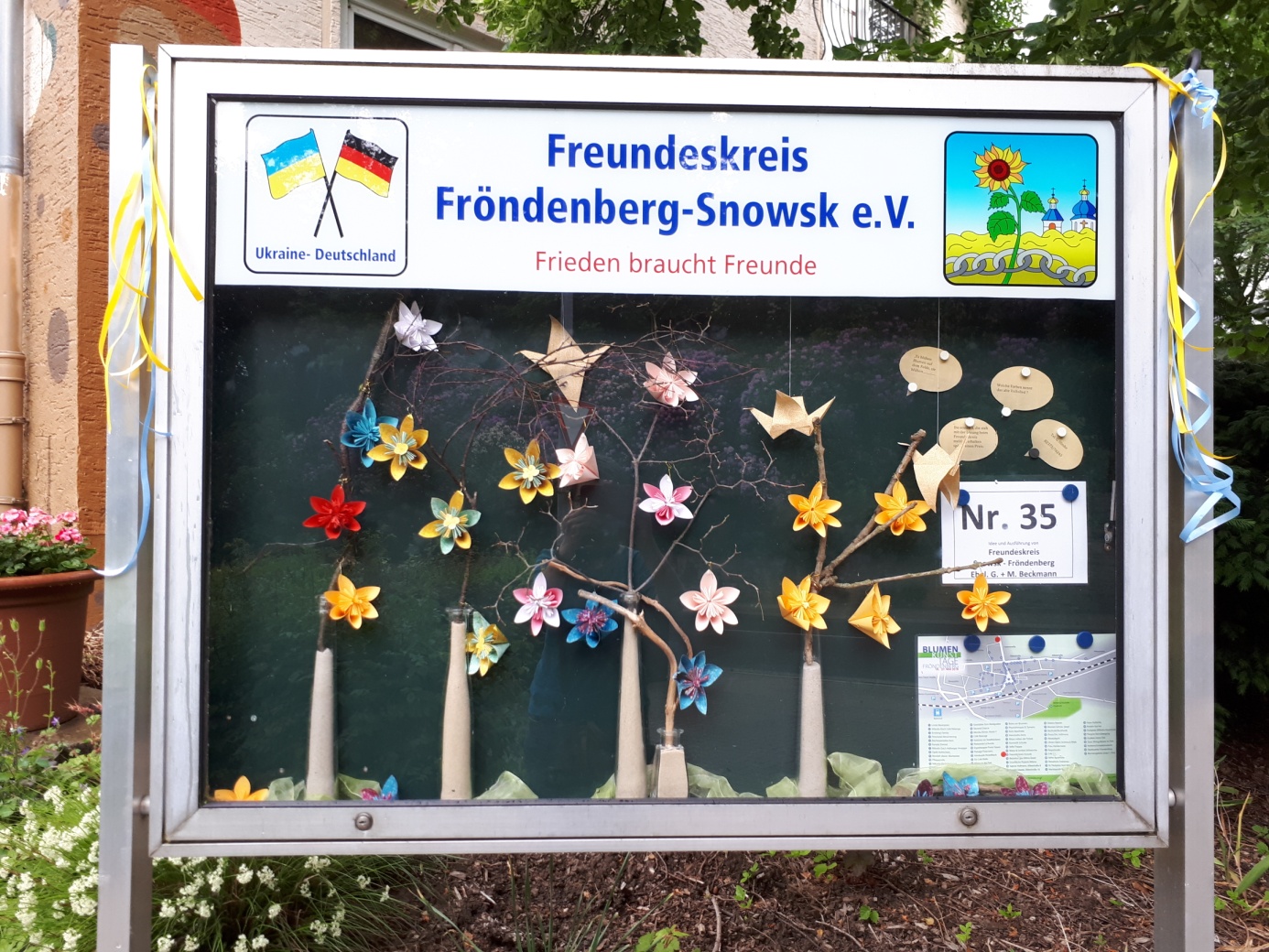 